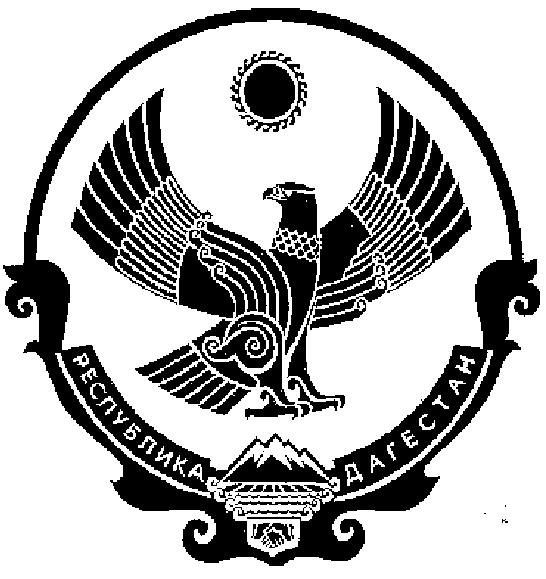 СОБРАНИЕ ДЕПУТАТОВ МУНИЦИПАЛЬНОГО РАЙОНА «КИЗИЛЮРТОВСКИЙ РАЙОН»368120, Российская Федерация Республика Дагестан  г. Кизилюрт   ул. Гагарина  52 «а». 28.12.2023                                                                                                       24-03/07 РСО протесте на Устав МР «Кизилюртовский район» за № 02-06/07 РС от 22.12.2023 годаРешает:     1) Главе МР «Кизилюртовский район» прошу привести Устав МР «Кизилюртовский район» в соответствии с требованием федерального законодательства.     2) Протест прокурора старшего советника юстиции А.Ш. Нурмагомедова прилагается.     3) Настоящее решение опубликовать на официальном сайте и в СМИ.     4) Контроль исполнения решения Собрания депутатов МР «Кизилюртовский район» возложить на заместителя председателя Собрания депутатов МР «Кизилюртовский район» Мугадова Р.Р.Председатель                                                                                    А.М. Магомедов